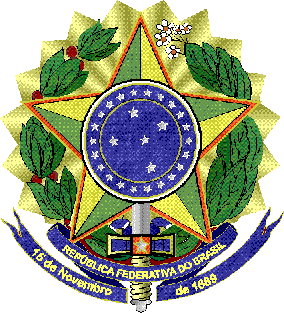 SOLICITAÇÃO PARADEFESA DE DISSERTAÇÃO DE MESTRADOMestrando(a): Linha de Pesquisa:Título do trabalho: Data para defesa: __   de ____________ de ____ às ____ horas Local: Banca Examinadora:Orientador(a):Membro Interno:Membro Interno:Membro Externo:Membro Externo:A composição da banca de defesa é a mesma da banca de qualificação:  SIM(   )   NÃO(   )  Dados do(s) membro(s) externo(s):Autorizo o PPGAU/UFES a divulgar a tese nos sites do Programa assim como   para acesso público no banco de dados da UFES e da Capes.(	) Sim	(	) NãoEm caso negativo, favor justificar o motivo da não divulgação do trabalho.Solicitações/Sugestões/Observações:                                                   Data:____/____/______                                            Assinatura do(a) Mestrando(a)Nome completo:Nome completo:Nome completo:CPF:CPF:Instituição de origem:Telefone:Telefone:Telefone:E-mail principal:E-mail principal:E-mail Alternativo:E-mail Alternativo:E-mail Alternativo:Endereço:Endereço:Endereço:Endereço:Endereço:Nome completo:Nome completo:Nome completo:CPF:Instituição de origem:Telefone:Telefone:Telefone:E-mail principal:E-mail principal:E-mail Alternativo:E-mail Alternativo:Endereço:Endereço:Endereço:Endereço: